Lección 6: Problemas-historia hasta 10Resolvamos problemas-historia.Calentamiento: Observa y pregúntate: El vaso de Han¿Qué observas?
¿Qué te preguntas?

Han estaba jugando “Revuelve y saca”.
Tenía unas fichas en su vaso.
Después, puso más fichas en su vaso.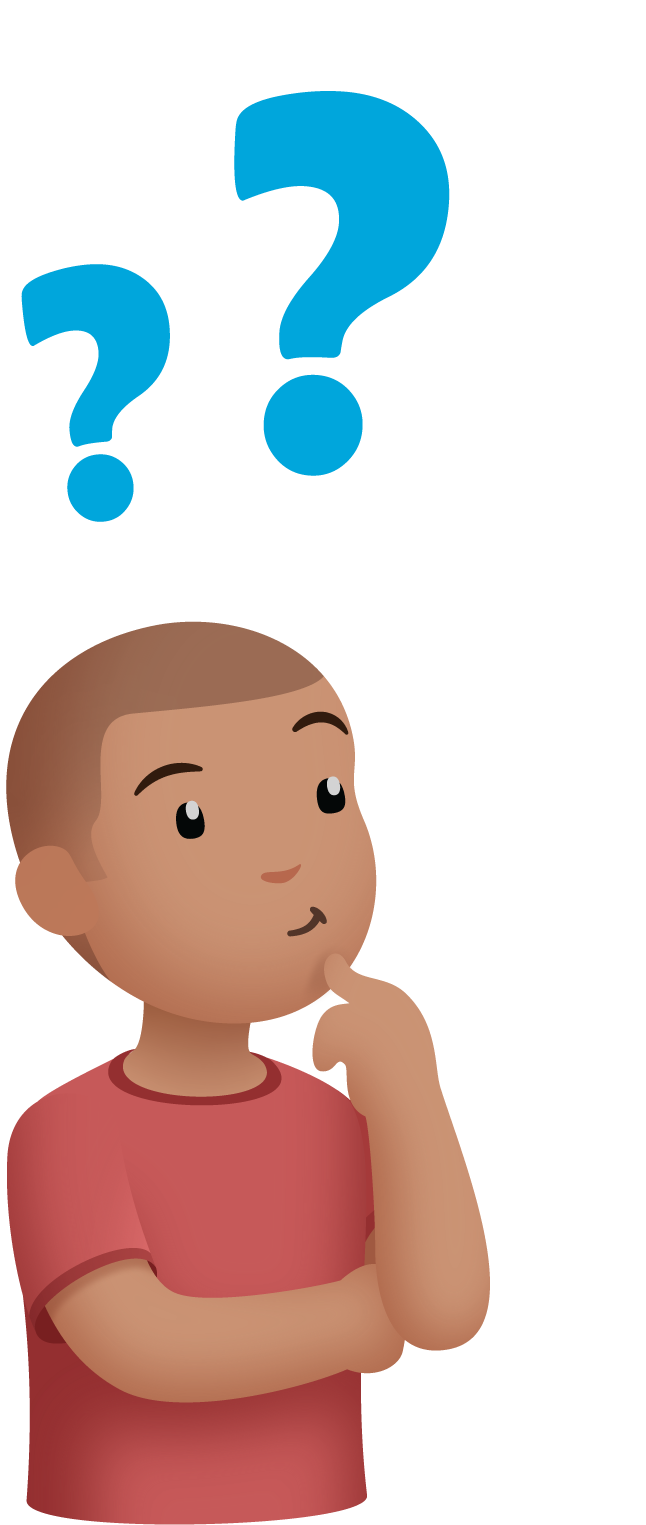 6.1: Un problema-historia de ”Revuelve y saca”Han estaba jugando “Revuelve y saca”.
Él tenía algunas fichas en su vaso.
Después, puso 3 fichas más en su vaso.
Ahora tiene 10 fichas en su vaso.
¿Con cuántas fichas empezó?
Muestra cómo pensaste. Usa dibujos, números o palabras.Ecuación: ________________________________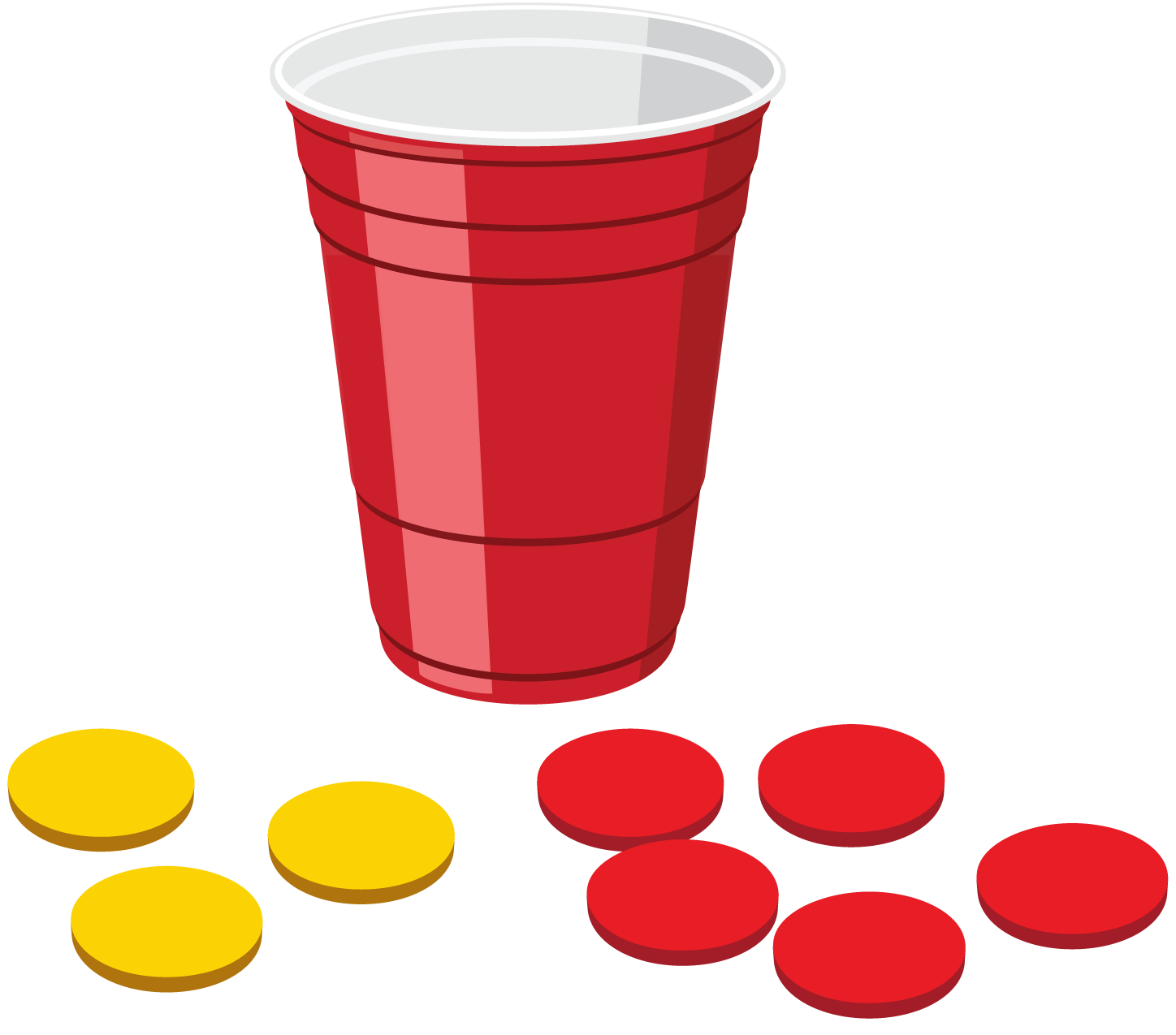 6.2: Problemas-historia de “Revuelve y saca”Noah estaba jugando “Revuelve y saca” con 10 fichas.
4 de las fichas se cayeron del vaso.
¿Cuántas fichas quedan en el vaso?
Muestra cómo pensaste. Usa dibujos, números o palabras.Ecuación: ________________________________Kiran tenía 4 fichas en un vaso.
No tenía suficientes fichas, así que metió más fichas en el vaso.
Ahora tiene 7 fichas en su vaso.
¿Cuántas fichas más metió Kiran en su vaso?
Muestra cómo pensaste. Usa dibujos, números o palabras.Ecuación: ________________________________Clare tenía algunas fichas en su vaso.
Metió 3 fichas más en su vaso.
Ahora tiene 9 fichas en su vaso.
¿Cuántas fichas había en su vaso antes de que metiera más?
Muestra cómo pensaste. Usa dibujos, números o palabras.Ecuación: ________________________________Priya tenía algunas fichas en un vaso.
Tenía 2 fichas rojas y 8 fichas amarillas.
¿Cuántas fichas tenía?
Muestra cómo pensaste. Usa dibujos, números o palabras.Ecuación: ________________________________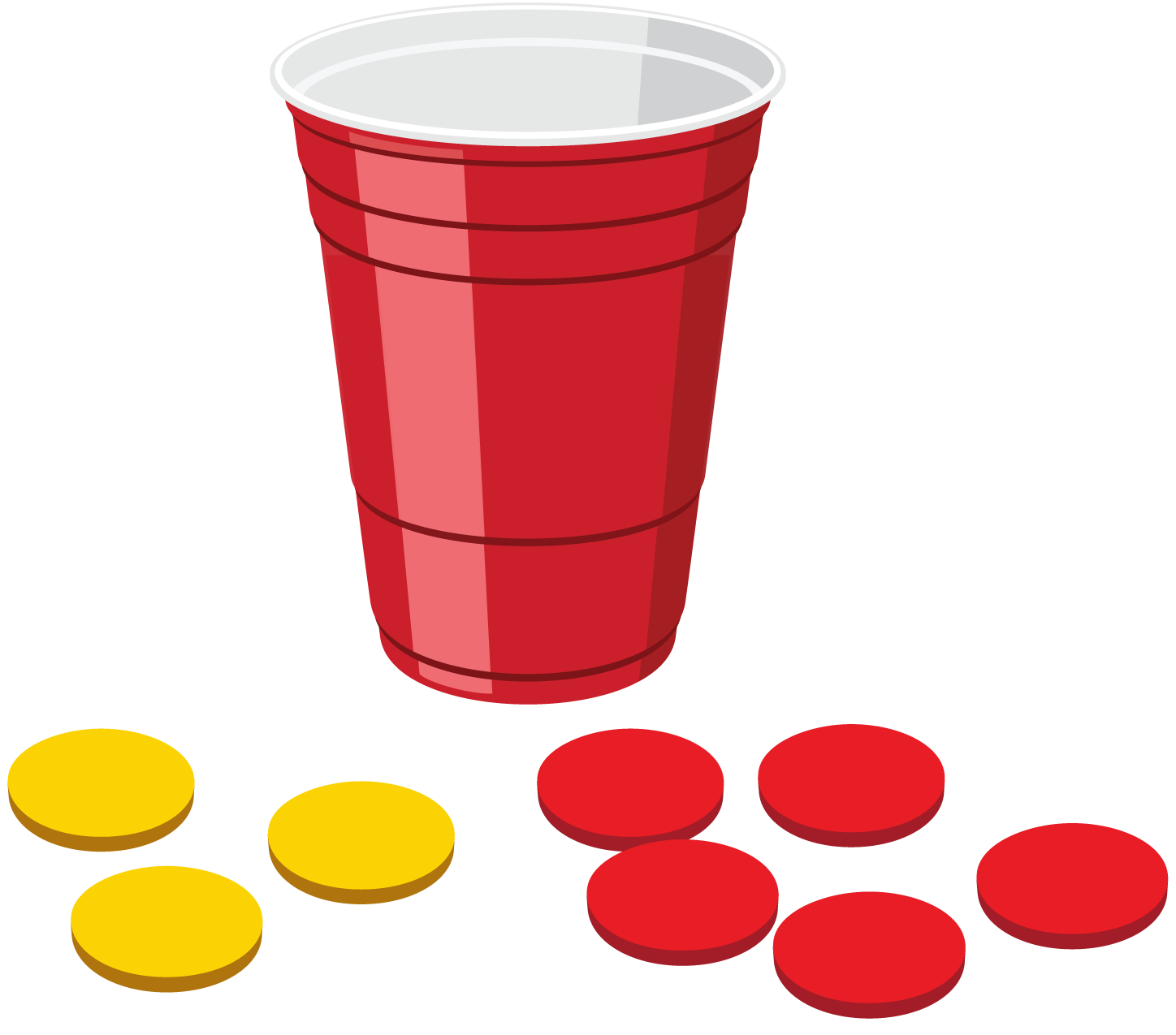 Section SummarySection SummaryPracticamos sumar hasta 10.Contamos hacia adelante.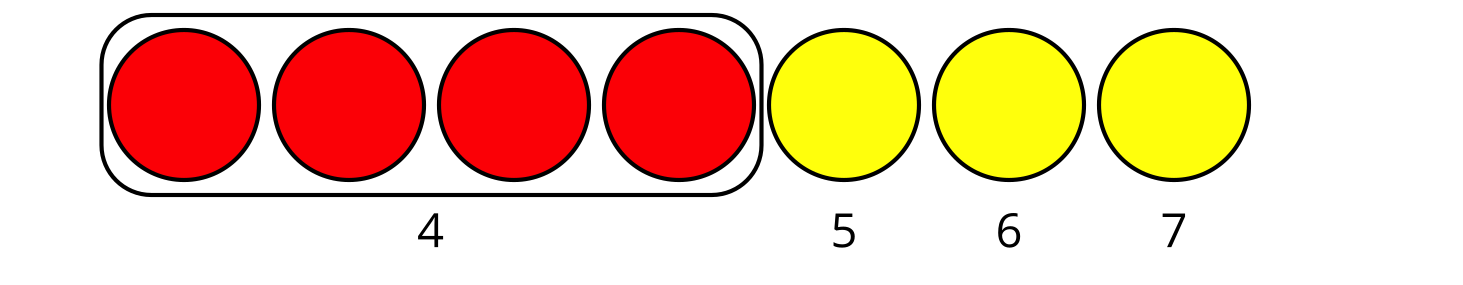 Sumamos en cualquier orden. es la misma cantidad que .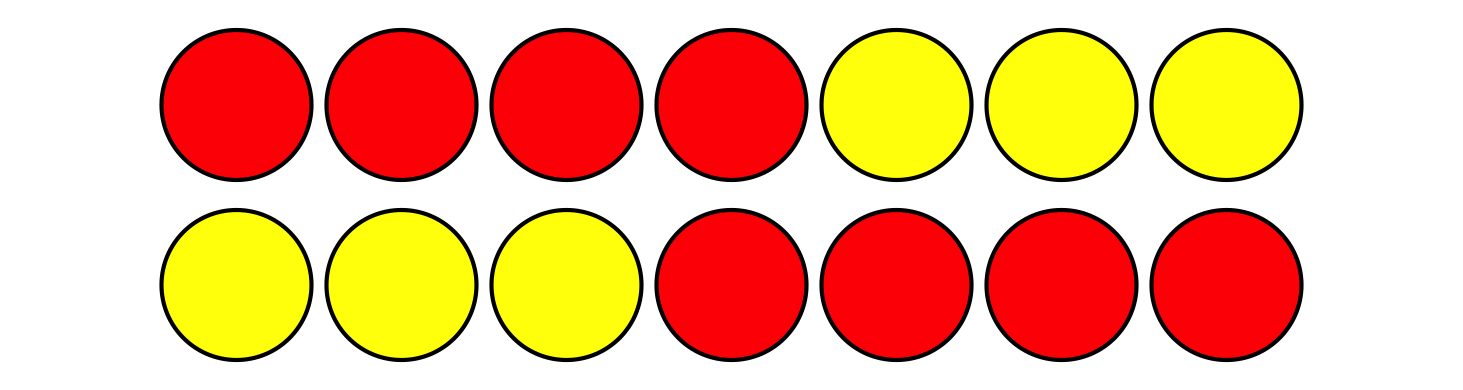 Aprendimos que cuando las expresiones tienen el mismo valor, eso se puede mostrar usando el signo igual.Aprendimos que podemos usar la suma para encontrar la diferencia entre 2 números.Como ya sé que 6 + 4 = 10, entonces sé que 10 - 6 = 4.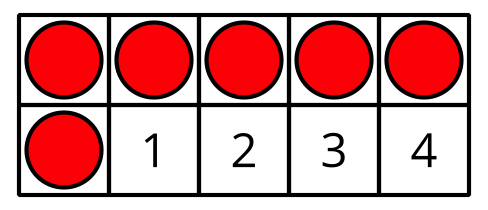 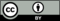 © CC BY 2021 Illustrative Mathematics®